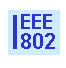 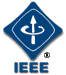 IEEE P802.21 Media Independent Handover ServicesMinutes of the IEEE P802.21 Working Group (DCN 21-14-0035-00-0000)Session #60 Meeting, Los Angeles, CAChair: Subir DasVice Chair: H Anthony ChanSecretary: Charles E. Perkins First Day PM1 (1:30pm-3:30pm): Governor’s I ; January 20, 2014802.21 WG Opening Plenary: Meeting is called to order at 1:35pm by Subir Das, Chair of IEEE 802.21WG with opening notes (DCN: 21-14-0010-00-0000).January, 2014 Meeting Agenda (DCN: 21-13-0231-01-0000-session-59-agenda)Agenda bashing:802.21d and 802.21m sessions on Friday were cancelledReciprocal arrangement for credit with 802.24Revised agenda (DCN: 21-13-0231-01-0000) was approved without any objection.IEEE 802.21 Session #60 Opening Notes (21-14-0010-00-0000)Attendance procedures, logistics, breaksMeeting logistics: will not have all meetings in same room.  Room 505 is not big enoughMeeting logistics: IEEE Wi-Fi is for the first time a secure network, password requiredhttp://mentor.ieee.org/802.21/documentsMeeting Logistics:  “Plaza Pavilion” instead of “Pizza Pavilion”. Duty to inform slides 1-4, etc.Question on call for Intellectual Property declarationNo one declared any patent claimsLMSC Chair’s Guidelines on Commercialism at meetingsSession #59 minutes (21-14-0002-00-0000) were approved without objection.The March  2014 IEEE 802 Plenary Session will take place in March 16-21, 2014 at the China World and Traders Hotel Beijing (China World Trade Center) in Beijing, China   Registration Fees and deadlines:  Early:  Before 6pm Pacific Time, Friday, Feb 7, 2014 US$600 for attendees staying at the China World or Traders hotel US$900 for all others including local attendees Late/On-site: After 6pm Pacific Time, Fri, Feb 7, 2014US$800 for attendees staying at the  China World or Traders hotel US$1100 for all others including local attendees Hotel InformationAvailable at http://802world.org/plenary/ieee-802-group-hotel/Issuance of Visa invitation letter  will require 10 business dayshttp://802world.org/plenary/files/2013/12/2014IEEEInvitationLetterSample-website.pdfWorking Group Objectives for January meeting802.21c: Single Radio HandoversNo more meeting session is required; Sponsor Ballet has been approved802.21d : Group Management 802.21d WG Letter Ballot comments resolution802.21m: Revision Project Discuss the document structure and issues 802.21.1: Media Independent Services 802.21.1 Discuss the use cases; four use cases currently scheduled. Will also Discuss about submission template   Day 4 PM2 (1:35pm-3:30pm): Senator 1; Thursday, January 23, 2014802.21 WG Closing Plenary: Meeting is called to order by Subir Das, Chair of IEEE 802.21WG (21-14-0027-00-0000-session-60-closing-plenary).Revised agenda 21-14-0011-02-REVP-Session#60-Agenda approvedTGd Multicast Management closing note (21-14-0018-00-MuGM-tgd-january-closing-note)Progress in January 2014 MeetingLB7 Ballot Resolution CommitteeWG Motion: Move to authorize the P802.21d   Editor to incorporate the resolution in DCN 21-13-0194-11 into P802.21d/D03: Passed (07/00/00)WG Motion: Move to authorize the P802.21 WG Chair to initiate a LB7 re-circulation ballot on the question “Should P802.21d/D03 be forwarded to Sponsor Ballot” : Passed (07/00/00)WG Motion: Move to authorize the P802.21d Ballot Resolution Committee (BRC) to resolve WG LB#7b comments and approve the related contributions via teleconferences : Passed (07/00/00)Next Step: Start next recirculation around February 7, 2014BRC Teleconference Schedule (Tentative)February 25 (Tue) 8am-10am ETMarch 11 (Tue) 8am-10am ET802.11 liaison report presented by Clint Chaplain (21-14-0028-01-0000-802-11-liaison-report-for-2014-01) 802.11ac is published802.11af is ready to publish802.11ah only got 72.73% approval802.11aj meets in China, working through proposal textsHEW has had a lot of submissions, but actually decreasing.Three presentations in WNG, based on 802.11ad at 60 GHz.  Short-distance via phone (e.g., movie download)WNG can informally function as a study group until a formal study group is approvedRich Kennedy laid off, has to give up chair of Regulatory SCChair of 802.11 is going to retire, who is also chair of Board of DirectorsDiscussion about which 802.15 groups could use 802.21802.15 Liaison report 802.11-13/1478r0IETF liaison report (none)Report from SDN BoF, Thursday AM1Discussion about how 802.21can impact SDN community, given the lack of deploymentTeleconferences802.21c  BRC Teleconferences: (none)802.21d  BRC Teleconferences:February 25 (Tue) 8am-10am ETMarch 11 (Tue) 8am-10am ET802.21m Teleconference:Feb 04 (Tue), 8:00pm, ET802.21.1 Teleconference:NoneTGc SRHO closing note Draft is ready to be sent to RevComWG motion:  Approve document number DCN: 14/21-14-0023-00-srho-802-21c-csd.docx as the CSD for IEEE 802.21c and authorize the WG Chair to request the EC to forward draft D07 to RevCom; Passed (07/00/00)TGm 802.21-2008  Revision closing note (21-14-0026-00-REVP-802-21m-session-60-closing-report)Progress in meetings prior to Session #59Initiated working groupDetermined the purpose of the document revision project.Collected proposals for revised Table of Contents for the new document as a way to envision organization for the new documentAgreement to pull Handover commands out of base document into a major component of 802.21.1Populated initial issues spreadsheetCreated documents for 802.21m and 802.21.1 handover use case, using document source for 802.21-2008 specificationDecided important terminology changesReceived document source for 802.21a and 802.21b specificationProgress since Dallas Session #59Updated for base 802.21m document specification with text from 802.21a and 802.21bUpdated “exclude” document for 802.21.1 handover services specificationIssues added to spreadsheet based on problems encountered during document update.Determined that framemaker (.tif) document figures do not work with VisioCreated new spreadsheet for editing Terminology and Acronym lists.Updated base 802.21m document with numerous improvements and repairs to tables and lists.Agenda for January 2014Sessions: Tuesday PM1, Wednesday AM1, Wednesday AM2Review 802.21m charter and mission, previous decisions, work plansIntroduce spreadsheet for managing terminology and acronymsReview current split of 802.21-2008 specification, handling of 802.21a and 802.21bReview submission of handover as use case to 802.21.1Review suitability of 802.21m proposed document to serve accepted use cases for 802.21.1Propose that 802.21.1 use cases explicitly examine gaps in 802.21mRequest help with figure creation and modificationTeleconference schedule, next stepsMinutes: DCN 21-14-0025-00-REVPAction ItemsWG chair to request IEEE staff to translate Framemaker figures into Microsoft Word, using web-based tools for FramemakerWG chair / editor to carefully indicate occurrences in document texts and figuresWG chair to prepare revised documents for consideration at session #61 during upcoming Plenary meeting in MarchWG chair to update spreadsheet to indicate revisions as approved by WGWG chair / editor to prepare clean document for 802.21m base document, using revisions as modified and approved according to WG discussion from Wednesday AM1 and AM2 consensusTeleconference (Tentative) February 4, 2014 8:00amPlan for next meetingAdd text to planned submission for handover services to 802.21.1Review updated and clean version (past revisions accepted) 802.21m base specification, continue with editorial improvementsLook for unused termsDetermine suitability of inclusion of new Link_SAP primitives802.21.1 closing note (DCN 21-14-0024-00-SAUC- closing-report)TG 802.21.1 had three sessions during his meetingTuesday AM1Wednesday  PM1Thursday AM2There were five presentations on use caseshttps://mentor.ieee.org/802.21/dcn/14/21-14-0005-00-SAUC-use-cases-of-media-independent-service-for-d2d-communications.docxhttps://mentor.ieee.org/802.21/dcn/14/21-14-0005-00-SAUC-use-cases-of-media-independent-service-for-d2d-communications.docxhttps://mentor.ieee.org/802.21/dcn/14/21-14-0005-00-SAUC-use-cases-of-media-independent-service-for-d2d-communications.docxhttps://mentor.ieee.org/802.21/dcn/14/21-14-0005-00-SAUC-use-cases-of-media-independent-service-for-d2d-communications.docxhttps://mentor.ieee.org/802.21/dcn/14/21-14-0005-00-SAUC-use-cases-of-media-independent-service-for-d2d-communications.docxMotions passedP802.21 WG Motion: DCN 14/21-14-0023-00-srh0-802.21c-csd.docx as the CSD for 802.21cSeconded: Huynho Park		(07/00/00)BRC members have not changedMove to authorize P802.21d BRC to resolve commentsSeconded: Clint Chaplin		(07/00/00)Move to authorize P802.21d Editor to incorporate all resolutions of the letter ballot #71a into P802.21d/D02 and produce P802.21d/D03Seconded: Clint Chaplin		(07/00/00)Motion to authorize the Working Group chair to initiate LB#7b recirculation Letter Ballot on the questions “Should P802.21d/D03 be forwarded to Sponsor Ballot and approve the CSD”Seconded: Clint Chaplin		(07/00/00)Future Sessions•	Athens looks near to be finalized for September, 2014 meeting, networking issue has been resolved.•	Beijing meeting, important to get visa ASAP since Chinese New Year is imminent.•	Discussion about Barcelona venue for March 2015 – Berlin under consideration as alternative•  July, 2015  is in WaikoloaDiscussion about Hyatt Century venueExpensive health centerBad wireless in roomsSome meeting rooms were too smallMoving from room to roomFood has been very goodSocial was very goodFuture Sessions – 2014Plenary: 16-21 March, 2014,  China World Hotel, Beijing PRC (Pending)   Co-located with all 802 groups Interim:  11-16 May 2014, Hilton Waikoloa Village,  HICo-located with all wireless groups Plenary:  13-18, July 2014, Manchester Grand Hyatt, San Diego, CA, USA Co-located with all 802 groupsInterim:  14-19, September 2014,  TBD (Athens likely) Co-located with  all 802 wireless groups Plenary: 2-7 Nov 2014, Grand Hyatt, San Antonio, TX, USACo-located with all 802 groupsFuture Sessions – 2015Interim: 18-23 January, 2015, Hyatt Regency, Atlanta, GA, USACo-located with all 802 groups Plenary: 8-13/15-20 March, 2015,  Barcelona (TBD)  Co-located with all 802 groupsInterim:  May 2015, Hyatt Regency Vancouver (TBD)Co-located with all wireless groups Plenary:  12-17 July 2015, Hilton Waikoloa Village, Hawaii, USA Co-located with all 802 groupsInterim: September 2015 (TBD)Co-located with  all 802 wireless groups Plenary: 8-13 Nov 2015, Hyatt Regency Dallas, TX, USA (TBC)Co-located with all 802 groups AttendanceThe meeting was adjourned at 3:08pmIEEE P802.21 Media Independent Handover ServicesMeeting Minutes of the IEEE P802.21d Group Management Task Group Chair: Yoshihiro OhbaEditor: Antonio de la OlivaMonday, PM2 Meeting, January 20, 2014 Meeting called to order by Chair, Yoshihiro Ohba at 4:00PM Meeting Agenda (21-14-0007-01) is presented by the ChairThe IEEE 802.21d task group is scheduled to meet Monday PM2, Tuesday AM1, and Wednesday AM2 and PM1. The agenda was approved with no objections.Meeting Minutes ApprovalMinutes of November 2013 TGd session are included in the WG minutes that were already approved in the WG opening plenary. There is no  additional minutes to approve.Opening Notes (21-14-0008-00) is presented by the ChairSlides #1-#4 shown, Note Well, Duty to InformCall for essential patents (No one responds)Latest commentary file is DCN 194r9.802.21d Comment Resolution Comments resolution started by the Chair Chair asked the group to provide review of Editorial comments by Wednesday morning.Editorial comments #5, #6, #68, #75, #2, #22, #27, #125, #172, #173, #174 were discussed.Technical comments up to section 8 were discussed.  Resolutions are captured in DCN 194r9.Recess at: 6:00 PMSecond Day AM1 Meeting: Tuesday, January 21Meeting called to order by Chair at 8AM 802.21d Comment ResolutionThe group continued comment resolution.Cmt #2 is rejected.Cmt #44 is accepted with DCN 0013r0.Cmt #50 is accepted with DCN 0014r1.Cmt #46 was revisited.  Agreed to define group management tree.  Resolutions are captured in DCN 194r10.Recess at 9:15am.Third Day AM2 Meeting: Wednesday, January 22Meeting called to order by Chair at 10:30AM 802.21d Comment ResolutionThe group continued comment resolution.Cmt #44 was revisited.  DCN 0013r2 has been accepted as the resolution.  Now group key verification code has been removed.Revisited Cmt #46.  DCN 0015r2 has been accepted as the resolution.  Resolutions are captured in DCN 194r11.Closing Note by ChairTG closing note is captured in DCN 21-14-0018r0. The following two motions were mentioned that Chair intends to bring during WG closing plenary.Motion #1:  Move to authorize the P802.21d  Editor to incorporate the resolution in DCN 21-13-0194-11 into P802.21d/D03Motion #2: Move to authorize the P802.21 WG Chair to initiate a LB7 re-circulation ballot on the question “Should P802.21d/D03 be forwarded to Sponsor Ballot” Motion #3: Move to authorize the P802.21d Ballot Resolution Committee (BRC) to resolve WG LB#7b comments and approve the related contributions via teleconferences.BRC teleconference schedule was discussed. The group agreed on the following tentative schedule.February 25 (Tue) 8am-10am ETMarch 11 (Tue) 8am-10am ETThe meeting was adjourned at 11:30am.IEEE P802.21m Revision Project GroupChair: Charlie PerkinsMinutes by Jin Seek Choi: DCN: 21-14-0025-00Meeting Minutes of the IEEE P802.21-2008 Revision Project Group in January 2014 Interim  Sessions: Tuesday PM1 Wednesday AM1, and Wednesday AM2Progress so farCreated document for base 802.21m specificationCreated document for 802.21.1 handover services specificationIssues added to spreadsheet based on comment rejections from 802.21c and 802.21dReviewed text included as part of base 802.21m specificationReceived document source for 802.21a and 802.21bDiscussed inclusion of text from 802.21b and 802.21a in base (802.21m) specificationReceived framemaker (.tif) source for document figuresDetermined that framemaker (.tif) document figures do not work with VisioCreated new spreadsheet for editing Terminology and Acronym lists.Updated base 802.21m document with numerous improvements and repairs to tables and lists.Initiated change control for new documentsAgenda for January 2014Review 802.21m charter and missionReview previous decisions, work plans802.21-2008 will be reviewed (summary in 21-13-0182-03-REVP-802-21m-issues-spreadsheet.xlsx)Review current split of 802.21-2008 specificationInclude: 21a, 21b, 21c. 21d - 21-13-0210-02-REVP-802-21-2008-text-to-be-included.docExclude: handover  - 21-13-0211-02-REVP-802-21-2008-text-to-be-excluded.docAcronyms: include (21a, 21b)handover as use case to 802.21.1Review suitability of 802.21m proposed document to serve accepted use cases for 802.21.1Propose that 802.21.1 use cases explicitly examine gaps in 802.21mRequest help with figure creation and modificationTeleconference schedule, next stepsFirst Session: Tuesday PM1 21 Jan. 2014: 1:30-3:30Explain Acronyms included in 21a & 21bExplain 21m includeSome editorial works are neededFigure 29a was broken Suggestions were made: to use Google tool (freeware) or  take help from the IEEE Secretaryin Fig. 29, MIS  MIH (translation example)do not able to automatically translate Part 21: Media Independent services (is it correct?) -  add Framework at the end of the phrase Suggestion was made to see the web site on http://ieee802.org/21/TGm.htmlAbout Section 6.4.2 in 21b: Change the 1st sentence. Add 2nd sentence. Annex K, is approved or not? Comment: Everything was proved.Annex K. (page 303) There is miss-match between index and Annex in 21b.Question so far? Or suggestion. Issue) Change MIH to MIS or MIC Need to change “handover” to “service” in definition section.About mobile node Suggestion: use MN instead of mobile node (replace within whole text)In Fig. 2  MIH has not changed Suggestion: Find out “Keep in next paragraph” in order to show the Figure all together. (page layer, line and page breaks, keep next & Keep line together)MN is removed from Acronym section. -> move back MN21m exclude document for handover related documentskeep change and will show tomorrowDiscuss submission of handover as use case to 802.21.1Discuss handling of 802.21a and 802.21bSecond  Session: Wednesday 22 Jan. 2014 AM1: 8:14-10:10Discussion points:After base version is stable, tracking changes is crucialLetter ballot and sponsor ballot for final 802.21m specificationFarrokh will do a comparison for the Terminology and AcronymsAgreement to request 802.21.1 use cases for 802.21m gap analysisDiscussion about submitting handover as 802.21.1 use caseNeed to exhibit retaining compatibility, or discuss why some compatibility has been lostDiscussion about inclusion of Link Handover events, in Section 6.3.4  renamed to Link Switch events?Third  Session: Wednesday 22 Jan. 2014 AM2: 11:30-12:20Consensus call was made on various points of terminology revisions:MIS replacing MIH?   --  no objectionsMN replacing mobile node --  no objectionsdual-radio operation -- no objectionshandover definition to handover document -- no objectionsMedia Independent point of service (MIS PoS) -- acceptedChange MIS service --> MISmobile node association --> removed entirelyAction ItemsWG chair to solicit help for converting figuresWG chair to request IEEE staff to translate Framemaker figures into Microsoft Word, using web-based tools for FramemakerWG chair/editor to carefully indicate occurrences in document texts and figuresWG chair/editor to prepare clean document for 802.21m base document, using revisions as modified and approved according to WG discussion from Wednesday AM1 and AM2 consensusTeleconference (Tentative) Feb 04 (Tue), 8:00-10:00pm, ET 2014Plan for next meetingAdd text to planned submission for handover services to 802.21.1Review updated and clean version (past revisions accepted) 802.21m base specification, continue with editorial improvementsLook for unused termsDetermine suitability of inclusion of new Link_SAP primitivesIEEE P802.21 Media Independent Handover ServicesMeeting Minutes of the IEEE P802.21.1 Task Group 			Chair: Subir Das Editor: Meeting Minutes of the IEEE P802.21.1 Task Group in January 2014 InterimTuesday, AM2 Meeting, January 21, 2014 (10:30-12:30 am)Meeting called to order by Chair at 10:30AM Huynho Park presented DCN: 21-14-0006-00-SAUC Title: Media Independent Service Use Cases for Resource Management in Heterogeneous NetworksThis presentation extended the concept of channel allocation to resource management that is applicable to heterogeneous networks.Comments: It is good to have the ‘MN’ changed to ‘Device’ since MIH framework does not restrict to only mobile devices. It was recommended to limit the scope of resource management. Q: What is that we are trying to extend? Can we realize the scenario using existing specification? A: There is no primitive defined in the specification.    There are commands for capability discovery.   It was emphasized that there may be existing primitives that can solve the problem but at this point we need to capture the use case appropriately.  Authors were given some guidance and asked to capture the use case appropriately in a word document. Huynho Park also presented DCN: 21-14-0005-00-SAUCTitle: Use Cases of Media Independent Service for D2D CommunicationsThere were discussions on both on-net and off-net scenarios.  Discovery services are available in respective technologies.  We should only enable switching between heterogeneous D2D communications for off-net case.   There is no new recommendation on on-net scenarios. Comment: proposed 802 requirements are very high level and it needs to be expanded. Authors were suggested to prepare another document that captures the essentials parts that will go to the draft document. Wednesday, PM2 Meeting, January 22, 2014 (4:00-6:00 pm)Meeting called to order by Chair at 4:00PM Yoshihiro Ohba presented  DCN: 21-14-0020-00-MISUUse Case, Architecture and Requirements on Media-Independent Interworking ServiceSuggestion was to see if the existing definitions in 802.21 base specification can cover  the new definitions that are captured in this  document. For example, is ‘ED’ is similar to a ‘MN’?   It was confirmed that ‘serving network’ definition is available in the base specification.  Authors were suggested to align the dentition.It was suggested to modify the figure 1. Representing 3G/LTE network   as IN is confusing.   Charlie Perkins presented DCN:   21-14-0021-00-SAUC; Handover Use caseIt was discussed that Network Discovery and Selection can go to base framework document.   It was also discussed that both dual radio and single radio handover use cases should be captured under handover use case. Thursday, AM2 Meeting,   January 22, 2014  (10:30- 12:30am)Meeting called to order by Chair at 10:30AM Daniel Corujo presented DCN :21-14-0017-00-MISU: 802.21 for SDN-based flow handover in wireless environmentsFarrokh Khatibi discussed the future activities discussions in 802.24.  For example,  M2M. The idea was: can 802.24 be a focal point to outside communication for M2M? He mentioned pros and cons on having these activities. Folks have expressed their opinions, some has skepticisms and others have some interests to explore. Chaplin Clint  Samsung Electronics Das Subir Applied Communication SciencesHyunho Park Electronics and Telecommunications Research Institute (ETRI) , Korea Lee Hyeong Ho Electronics and Telecommunications Research Institute (ETRI) , Korea Jin Seek Choi Hanyang University KoreaFarrokh  KhatibiQualcomm IncOnishi HirofumiAlpine ElectronicsOhba Yoshihiro TOSHIBA CorporationPerkins Charles Futurewei Technologies Karen Randal NSA/IAD